Pizza Quesadillas!
Ingredients: 1 Tortillas (per person)1 Tbsp Marinara Sauce (per person)1 cup Cheese (per group)Toppings (optional)Teacher Notes:    - Cooking SprayDirections: Turn the burner on a medium heat. When the skillet is warm, put 1 tortilla in the skillet. Leave it there for about 1 minute or less to warm up. After about 1 minute, flip the tortilla so it is on the other side. Put 1 spoonful of marinara sauce on HALF the tortilla, sprinkle cheese on top of the marinara sauce, along with your pizza toppings and Italian seasonings. Fold the tortilla in half so it looks like a pizza sandwich. Let it sit there for about 1 minute. Then flip the quesadilla over to the other side to warm the other side. When the cheese looks melted, take it off the skillet and put it on a plate to cool down. Once cooled, eat and enjoy! 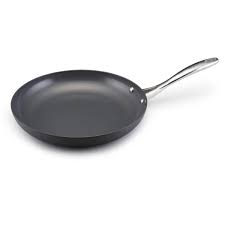 ^^^^ Skillet ^^^^